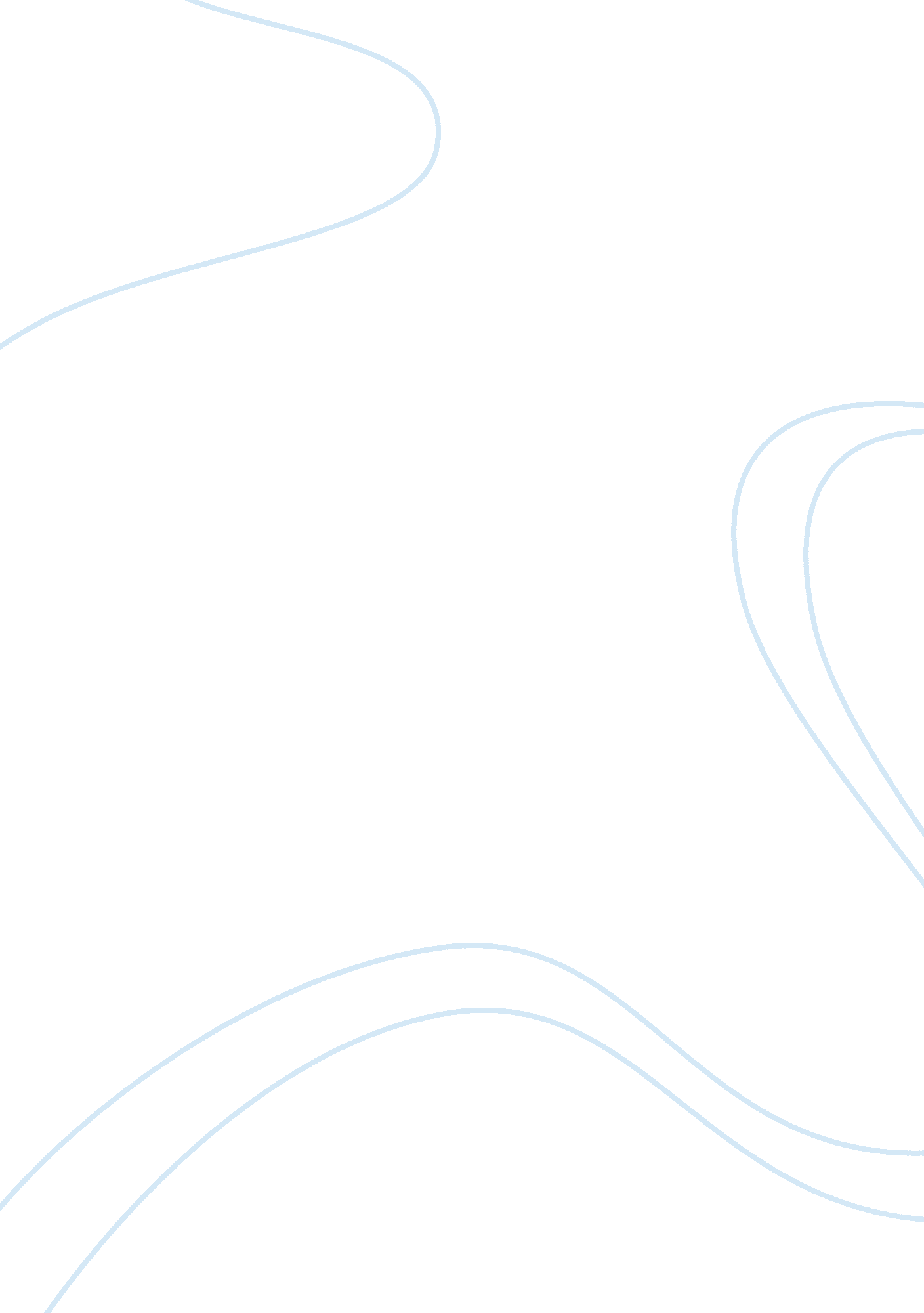 English summary assignment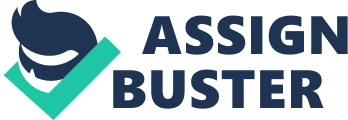 Lesion Restrain mentions that the crisis does not have to be so bad. People just need to know how to make money from a bad market and there are even people ho have been waiting for this crisis, so they could make money. This all is strange, since everyone is negative about the economic crisis. Lesion tells us that it does not have to be a problem and if he can do it, more people should be able to make money out of the crisis. He also tells us that we need to prepare and not just wait. He compares the crisis with a tumor. It really got me thinking never thought like this about the crisis, Duration of entire activity 35 minutes ASSIGNMENT find an article on a current news item that interests you on the Internet. Write a summary offbeat article. Use between 100 and 125 words. Mind rammer and register, No use of bullets, but ongoing text. I Week no, | 39 Skills Reading, writing I Day, date and time Friday, 30 September, 20: 10 Link to the site I http:/, h. NM. . Cloudier_co_UK/cloud-essentials/general/1895/statue-job s-dies-aged -561 My summary Steve Jobs, former chief executive of Apple has died of pancreatic cancer, aged SO_ We first heard that he had cancer in 2004. He even stepped down as chief and gave his position to Tim Cook. Actor and former Governor Of California, Arnold Schwarzenegger, said Jobs did a lot for the world, especially for the technology. Barack Obama praised Jobs as one of the greatest American innovators. He had some trouble and even got kicked out Of his own company, but his return 10 years later turned the flopping company around to beckoner the world’s most profitable business and led to the products that will always be associated with Jobs. Jobs had a wife and four children. They said he died peacefully. I Duration of entire activity | 35 minutes I ASSIGNMENT find a clip that interests you on youth. Com. Explain why you’ve chosen this clip, use been 100 and 125 words. Mind grammar and register. No use of bullets, but ongoing text. Week no. 40 | Skills Watching, listening, writing Day, date and time Monday, 10 October, 16: 45 Link to the site I CBS I Explanation of my choice I In the clip you see Cigar and Ludicrous. Ludicrous is a male person, nothing special about. He is acting like a gangster and sits in a expensive car. Cigar is a beautiful woman and would do everything to just meet her once. Cigar is dancing great in this clip. Her body is perfect and she moves so smooth that it seems easy. This shows that she would be my perfect wife, based on looks. I Duration Of entire activity | 30 minutes I ASSIGNMENT Mind the lyrics Of a song that interests you on the Internet. Explain why you’ve chosen this song. SE between 100 and 125 words. Mind grammar and register. NO use Of bullets, but ongoing text. Week no. 41 Day, date and time Wednesday, 12 October, 17: 00 | http:,’/www. youth. Com/watch; rS9bCLPwzSC0&bob-eave Explanation of my choice The lyrics are about Mine and his daughter. It tells the story of him and his daughter when he was still poor. The lyrics mostly tell that he would do anything for his daughter, no matter what. I really love children, looking forward to the time have children myself. This songs always gives me a strange feeling, can’t even describe it. Most people don’t see me in a serious relationship ND especially not as a good dad, but I’m sure will be a great one. This song is about doing everything for a child, even when your life is full with problems. I hope to be like that, when I got my own kids. I Duration of entire activity | 30 minutes ASSIGNMENT poor this assignment you’ll receive instructions directly from your teacher. Briefly describe the assignment yourself on the lines given underneath (no bullets! ). As always, mind grammar and register. NO use of bullets, but ongoing text. What do you have to do this time? You choose one text out of all the texts you received on subject area America your oral exam. YOU summarize that text in 125-150 words, indicating underneath the numbered words you used. I Week no. | 42-43 Skills I ; November 2nd, 18: 00 I Day, date and time(if applicable) Title/linkother I Giuliani notes “ realistic problems” of 2012 run (123 words) Opinion/summary/review/other Rudy Giuliani is still thinking about running for president, but he understands the “ realistic problems” he’d have. Some of his more moderate positions could be an obstacle for him to win votes from Tea Party supporters. He already ran for the Republic nomination in 2008. The attacks on Septet. 1 1, 2001 changed all his emotions. When asked in the interview it he thought 9/11 changed the country, he said it did mostly in good ways. It made the people more realistic about the threat and there was an immense unity. He added, he wished that unity could also apply to other challenges, like the economic crisis. He thinks we should get over being Republicans and Democrats and think as Americans and get it solved. I presentation key words (if applicable) I Duration of entire activity | 30 minutes I assignment and give your opinion on a current news item. SE between 100 and 125 fords_ Mind grammar and register. No use of bullets, but ongoing text. Week no. 44 Skills Listening writing Day, date and time Tuesday, 8 November, 13: 00 Title Of programmer BBC News Headlines – Saturday 5 November 201 1, 14: 02 – Seven confirmed dead in MM crash My opinion Italy flood and 6 people even died because Of heavy rain. I think this is interesting because can’t believe how this can happen with the current technologies we got. Every country got specialists to predict things like this, especially for the risky areas. Here, in the Netherlands, half the country would be part of the sea without our dikes. It seems like there has to be a disaster first before people start thinking about lotions for problems. It should be otherwise. Duration of entire activity 30 Internet. Write a summary of that article. Use between OIC and 125 words, Mind grammar and register. No use of bullets, but ongoing text. I Week no. | 45 Day, date and time Thursday, 10 November, 22: 15 Link to the site I http://YMMV_intercommunicated? mom/articles/237481. PH I My summary At least 60% of American adults vaunts to quit smoking, but it seems very hard for most of them, since most don’t manage to give up smoking successfully. During 2001-2010, smokers aged between 25 and 64 years often ride to quit smoking, but smokers aged barely try to quit. In view of the obvious difficulty in successfully quitting, there should be more professional help available. The people Who are Willing to give up smoking should be Offered help, counseling and medication. I Duration of entire activity | 30 minutes I ASSIGNMENT for this assignment you’ll receive instructions directly from your teacher-Briefly describe the assignment yourself on the lines given underneath (no bullets! ). As always, mind grammar and register. No use of bullets, but ongoing text-underneath you’ll find two links to articles on Somali pirates. Read OTOH articles, compare them and write down the main differences you find between them (this time you are allowed to use bullets! ). Finally, state which article you like best and why. Http://von,-v’. “ N. Theses. Co. Soul/homepage/new/politics/3903670/You-can-shoot -Somali-pirates. HTML http://’. N,-v’. W. Telegraph co. Junkies/world cay/88S8159/Arm deed-guards-to -protect-British-ships-from-perpetrates I Week no. 46 | Skills I Day, date and time(if applicable) Monday, 21 November, 18: 00 | Title/loincloth Opinion/summary/review/other There are a few differences. One of the differences is the length of the articles. The article in the Telegraph is shorter than the article in the Sun, Also the type of language is different. The article from the Telegraph is harder to read then the article in the Sun. The words used are harder to understand. The sun also seems to have less respect for mister Cameron. They use PM instead of prime minister. Not a big difference but it doesn’t show that much Of respect. I prefer the article in the Sun, it’s easier to read and understand. Presentation key words (if applicable) Duration Of entire activity 1 AS minutes. I ASSIGNMENT Listen to or watch a BBC news broadcast in the week of this 25 words. Mind grammar and register. No use of bullets, but ongoing text. Week no. 47 | Day, date and time 23 November 2011 17: 00 Title of programmer BBC News 1 pm: Radioactive waste on beaches. I My opinion There is a beach with signs of radioactivity. In waste is there since world war 2. Since this much waste is found the government is not going to pay for everything, Finding the waste has been paid by the government, but they are not going to pay for the cleaning of it. The local people are really angry about this. They want the government to clean it, since they have dropped the waste here. Think the government should pay for it. They made the mistake to drop is there, 50 they have to take the responsibility to pay for the cleaning also, I Duration of entire activity | 25 minutes I teacher_Briefly describe the assignment yourself on the lines given underneath ongoing text_What do you have to do? You Will watch the Bib’s One minute world news on four different DAYS disported. Len the scheme you will- write down the dates and times of watching,- fill in the locations Of the topics,- describe in no more than two sentences per topic what the item was about,- write down the total amount of time spent on this entire assignment I Week no. 48 Title/linkother I Opinion/summary/review/other Tuesday December 6, 10. 15 Moscow: Anti- Putting demonstrations have been going on inrush for 2 nights now. About 250 people have been restrainedly: The government made clear that they lower their spending and that the taxes will go up. Congo: the first round of elections finished and the government is expecting some trouble. Kabul: 50 or more people got killed in a suicide attack. Thursday, December 8, 9. Pm: IIS: A police man and a reporter were shot. France: President Karakas of France declared the Euro crisis to be a very big problem, loran: The Iranian government made clear that America has been spying on thaumaturgies: ministers are blaming America for all the protests.. Grady December g, go millpond: Kick’s prime minister is not willing to save the Euro when the British interest is not protected. Moscow: 250 people were arrested because they are demonstrating against Putting_Geneva: Hilary Clinton declared the Obama Administration Wilhelm to improve gay and lesbian rights around the world. Hawaii: There will be ceremonies because of the 70th anniversary of Pearl Harbor.. Sunday, December 11, 6. 15 milk: Tension sees When a new parliament is being elected. South-Africa: The new climate change deal has been sealed ATA LINE meeting. ELK: Veto for the prime-minister changed. College doesn’t think this was a good idea. Grange: The former leader Of panama is finally flown back. I Presentation key words (if applicable) I Duration Of entire activity | 30 minutes I ongoing text-You will write a short “ essay” (125-150 words) on your opinion about(working with) this total assignment file. L_anguishes you are asked to focus on the correct use of tenses, theocracy use of adjectives/adverse and the correct use of relative pronouns. Check a grammar book when in doubt. Write an “ essay” without misunderstanding these three grammar items. I Week no. 49 Title/link/other I Opinion/summary/review/other think the assignment file is really useful. We need to listen, speak, read and write. So everything about the English language is in it. Also it’s really good that we have to do one, not that big, assignment each weak. So we keep in touch with English. Still prefer assignments Without time limits etc. Without the time limits we can skip a week if it’s a busy one or work ahead. So a bit more freedom would be very nice. Presentation key words (if Duration Of entire activity I IS minutes I Week no. 31 Day, date and time January 20th 2012 | Title of programmer BBC News- Economy: UK Economy Contracts 0. 2% | My opinion I The news broadcast is about the growth of the economy. For a long time the economy did not grow. Everybody think its surprising but think its logical. Spending went down all over the world and we were in a recession so the economy can’t grow. Thought the world was doing great again and the economics were doing a lot better also. This shows that there is still a lot of work to do and that I can take some time. Duration of entire activity 25 minutes ASSIGNMENT find the lyrics of a song that interests you on the Internet. Explain and register. No use of bullets, but ongoing text. Week no. 41 Day, date and time January 24th, 20121 Link to the site I http://man_youth. mom/watch? V= Dockworkers I Explanation of my choice I It’s a rap song. The two Dutch rappers are sad because they failed on school. They always wanted to be on the streets With their friends and now they got financial and social problems. Even though they are the top rappers Of the Netherlands they don’t earn much. They are sad about the fact, that they never did anything for school and that’s it too late now. So they want to make clear that school is important and even if you are having troubles, make sure you give everything for your school. Duration of entire activity 15 minutes Internet. Write a summary of that article. Use between 100 and 125 words, Mind grammar and register. No use of bullets, but ongoing text. I Week no. 1 51 Day, date and time Monday, February 6th 2012, 22: 00 | http://YMMV. Fife. Com/worktables/clubfooted/news/newsier= 1579482. HTML My summary Ajax is having a bad time and since it’s my club since was 4 years old, think this is terrible. The trainer left and there are a lot of issues with the management Also a lot of played are injured and not able to play for long time. 